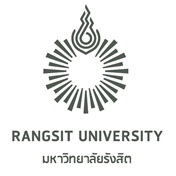 แผนก / คณะ  	                                                              โทร.   ที่  								วันที่  เรื่อง   ขอนำส่งบทความวิจัยฉบับสมบูรณ์ที่ได้รับการตีพิมพ์เผยแพร่_____________________________________________________________________________________________________เรียน	ผู้อำนวยการสถาบันวิจัยสิ่งที่ส่งมาด้วย 	1. หนังสือตอบรับตีพิมพ์บทความหรืออีเมล์ที่แสดงการตอบรับ 			จำนวน 1 ฉบับ	2. บทความวิจัยฉบับสมบูรณ์ที่ได้รับการตีพิมพ์เผยแพร่ 			จำนวน 1 ฉบับ	ตามประกาศที่อ้างถึง รายนามผู้ได้รับทุนเพื่อสนับสนุนทุนอุดหนุนการวิจัย ปี ............... ในการนี้ กระผม/ดิฉัน ......................................................................... สังกัด ............................................................................ เป็นหัวหน้าโครงการวิจัย                    ได้ดำเนินโครงการวิจัยเสร็จสิ้นตามแผนงานวิจัยแล้ว จึงมีประสงค์นำส่งบทความวิจัยฉบับสมบูรณ์ที่ได้รับการตีพิมพ์เผยแพร่ จำนวน 1 เล่ม และ หนังสือตอบรับตีพิมพ์บทความหรืออีเมลที่แสดงการตอบรับ จำนวน 1 ฉบับ  เรื่อง ....................................................................................................................................................................................................       ขอแสดงความนับถือ	…………………………………………………………………………..	           (  ............................................................................... )รายละเอียดการตีพิมพ์เผยแพร่ผลงานวิจัย   ชื่อ – สกุล			                      คณะ					                           ทุนวิจัยรหัสที่	    	ปีการศึกษา		              ประเภทการตีพิมพ์ 		  วารสารนานาชาติในฐานข้อมูล ISI								  วารสารวิชาการนานาชาติในฐานข้อมูลสากลอื่น ๆ	                                            	  วารสารวิชาการระดับชาติในฐานข้อมูล TCI 	  รายละเอียดเพิ่มเติมชื่อวารสาร.......................................................................................................................ชื่อหน่วยงานที่รับผิดชอบ.................................................................................................เล่มที่ปีที่เผยแพร่  ระบุ.........................จำนวนหน้า...................................หน้าหมายเลขโทรศัพท์ที่ติดต่อ.................................................................................................**หมายเหตุ  สถาบันวิจัยขอสงวนสิทธิ์ในการไม่รับพิจารณาบทความวิจัยที่มีเอกสารแนบไม่ครบถ้วน